				Märsta 2017-11-20		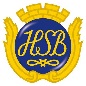 Nu måste vi hjälpas åt!Sigtuna Vatten & Renhållning har konstaterat att vi i vår förening intesköter sorteringen av sopor. I dag har vi ett avtal med kommunen om att sortera ut matavfall och i gengäld få en rabatterad kostnad för sophanteringen.Kommunen använder matavfallet för att tillverka biogas och biogödsel.I dagsläget är för mycket felsorterat!Vi debiteras redan nu extra för varje felsortering av matavfall som noteras hos Sigtuna Vatten & Renhållning. I förlängningen kommer föreningen förlora möjligheten att göra denna sortering och därmed få en 100% högre avgift som då också medför att föreningen kan komma tvingas höja månadsavgiften. 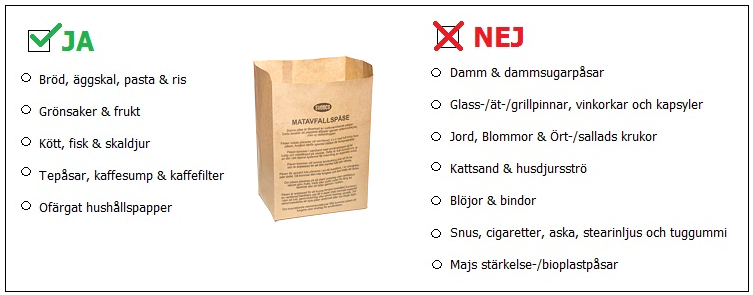 Tänk på att inte lägga den bruna påsen i en plastpåse! Transportera gärna den bruna påsen i plastpåse men avlägsna denna innan ni lägger den i det bruna kärlet.HälsningarStyrelsen gm förvaltningen HSB Arlanda